Anlage zum Antrag auf Einzelfallhilfe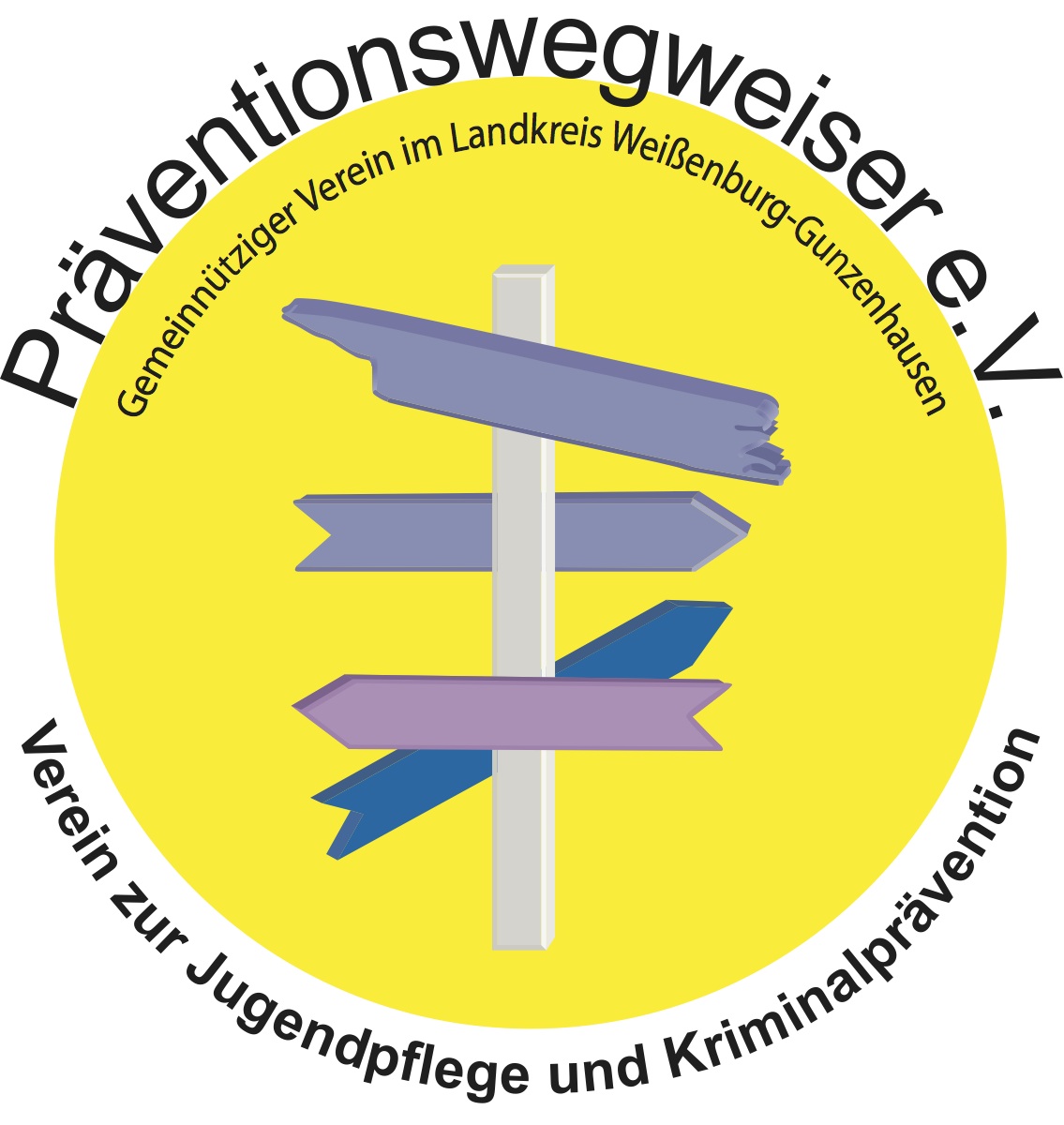 für:                                                    	(Unterstützungssuchender)von:                                                   	(Antragsteller)vom:                                       	    	(Datum Antragstellung)Dokumentation der erbrachten Leistungen:(Hinweis: Die Erstattung der Kosten auf das im Antrag genannte Konto erfolgen NACH erfolgter Leistung –maximal 500 Euro pro Halbjahr/Überweisung in zwei Teilbeträgen zu je max. 250 Euro möglich)  ------------------------------------------------------------------ Fortsetzung nächste Seite Dokumentation der erbrachten Leistungen:OrtDatumZeitInhaltKostenUnterschrift des LeistungsnehmersUnterschrift des  LeistungserbringersOrtDatumZeitInhaltKostenUnterschrift des LeistungsnehmersUnterschrift des  Leistungserbringers